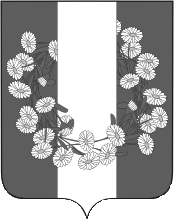 АДМИНИСТРАЦИЯ БУРАКОВСКОГО СЕЛЬСКОГО ПОСЕЛЕНИЯ КОРЕНОВСКОГО РАЙОНАПОСТАНОВЛЕНИЕ/проектот 00.00.2023                                                                                                                            № 000х.БураковскийОб установлении оценочной стоимости посадки, посадочного материала и годового ухода в отношении одной единицы вида зеленых насаждений на территории Бураковского  сельского поселения Кореновского района на 2023 годВ соответствии с Федеральным законом от 6 октября 2003 года № 131-ФЗ «Об общих принципах организации местного самоуправления в Российской Федерации», Федерального закона от 5 декабря 2022 г. N 466-ФЗ "О федеральном бюджете на 2023 год и на плановый период 2024 и 2025 годов" и Законом Краснодарского края от 23 апреля 2013 года  № 2695-КЗ «Об охране зеленых насаждений в Краснодарском крае», руководствуясь уставом Бураковского сельского поселения Кореновского района, администрация Бураковского сельского поселения Кореновского района  п о с т а н о в л я е т:         1.  Установить на 2023 год оценочную стоимость посадки, посадочного материала и годового ухода в отношении одной единицы вида зеленых насаждений на территории Бураковского сельского поселения Кореновского района (прилагается).2.  Общему отделу администрации Бураковского сельского поселения Кореновского района (Абрамкина) обнародовать настоящее постановление в установленных местах и разместить его на официальном сайте органов местного самоуправления Бураковского сельского поселения Кореновского района в сети «Интернет».3. Контроль за выполнением настоящего постановления оставляю за собой.4. Постановление вступает в силу после его официального обнародования. ГлаваБураковского сельского поселения Кореновского района                                                                       Л.И. ОрлецкаяОценочная стоимостьпосадки, посадочного материала и годового ухода одной единицы зеленых насаждений на территории Бураковского сельского поселения Кореновского района на 2023 годГлаваБураковского сельского поселения Кореновского района                                                                          Л.И. ОрлецкаяПРИЛОЖЕНИЕУТВЕРЖДЕНАпостановлением администрацииБураковского сельского поселенияКореновского районаот  00.02.2023 № 00Классификация зеленых насажденийСтоимость работ по созданию (посадке) зеленых насаждений, с учетом индексации на уровень инфляции в 2023 году (рублей)Стоимость посадочного материала с учетом индексации на уровень инфляции в 2023 году (рублей)Стоимость ухода в течении года индексации на уровень инфляции в 2023 году (рублей)Субтропические ценные растения, 1 штука2975,0031379,551431,90Деревья субтропические, 1 штука2975,0019612,071431,90Деревья хвойные, 1 штука2975,0014905,791431,90Деревья лиственные, 1-й группы, 1 штука1803,467061,20662,71Деревья лиственные, 2-й группы, 1 штука1803,464707,45662,71Деревья лиственные, 3-й группы, 1 штука1594,463138,31662,71Кустарники, 1 штука610,61470,97473,34Газон, естественный травяной покров, 1кв.м.331,4516,56423,63Цветники, 1кв.м.284,00989,30710,01